Rearing and Management of Tellicherry Goat in VCRI Goat Farm,Namakkal,India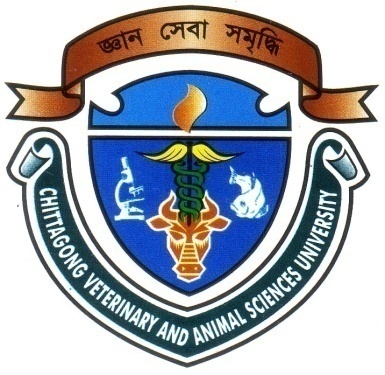 A production report presented in partial fulfillment of the requirements for the degree ofDoctor of Veterinary Medicine (DVM)ByHAMIDUR RAHMAN MAJUMDERRoll No.   : 10/101Reg. No.  : 00504Intern ID: E-49       Session      : 2009-2010CHITTAGONG VETERINARY AND ANIMAL SCIENCES UNIVERSITYKHULSHI, CHITTAGONG-4202Rearing and Management of Tellicherry Goat in VCRI Goat Farm,Namakkal,IndiaApproved as to Style and Contents ByDr. Babu Kanti NathAssistant professorDept. of Dairy and Poultry ScienceChittagong Veterinary and Animal Sciences UniversityOctober, 2016